King suad unvirsaty 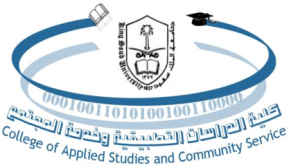 The first monthly test in (Math 1101) for the second semester of 1433\1434 A.HName:                                                                                    ID:                                           .The first question Choose the correct answer of the following:A. The value of 1.0+( is:1                                                  b)  0                                          c)   B. Translate ( 1 . 1 )+=1 into a logical equivalence is:( T ˅ T ) ˄¬F ≡ T                 b) ( T ˄ T ) ˅¬F ≡ T                 c) ( T ˄ T ) ˅ F ≡ T   C) The duals of x.(y + 1)a) x+(y . 1)                                    b)  x+(y . 0)                                 c)  x+(y + 0)D) A full m – ary tree with i internal vertices contains ……………. Verticesa) n= mi-1                                     b) n= mi+1                                    c) m= ni+1                                   Solve The questionIf K6 , Find number edges ?....................................If G is 4-regualr graph and |V|=6 , Find number edges ? ……………………………3- How many edges are there in a graph with 5 vertices, each of degree 8 …………………..The Second question Find the outputs of the giving circuit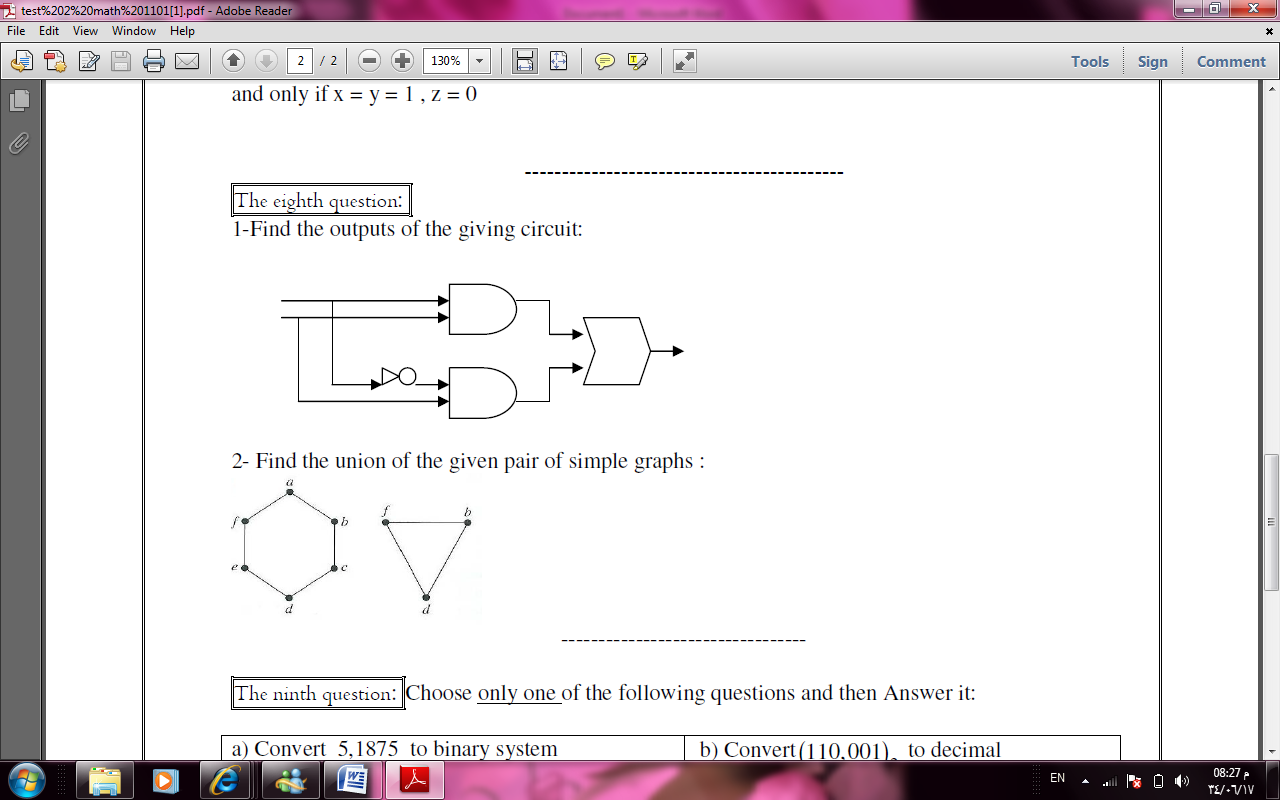 Find the sum – of – products expansion for the function                   The third questionConstruct circuits that produce the following outputs: What are the degrees of the vertices in the graph and is connected f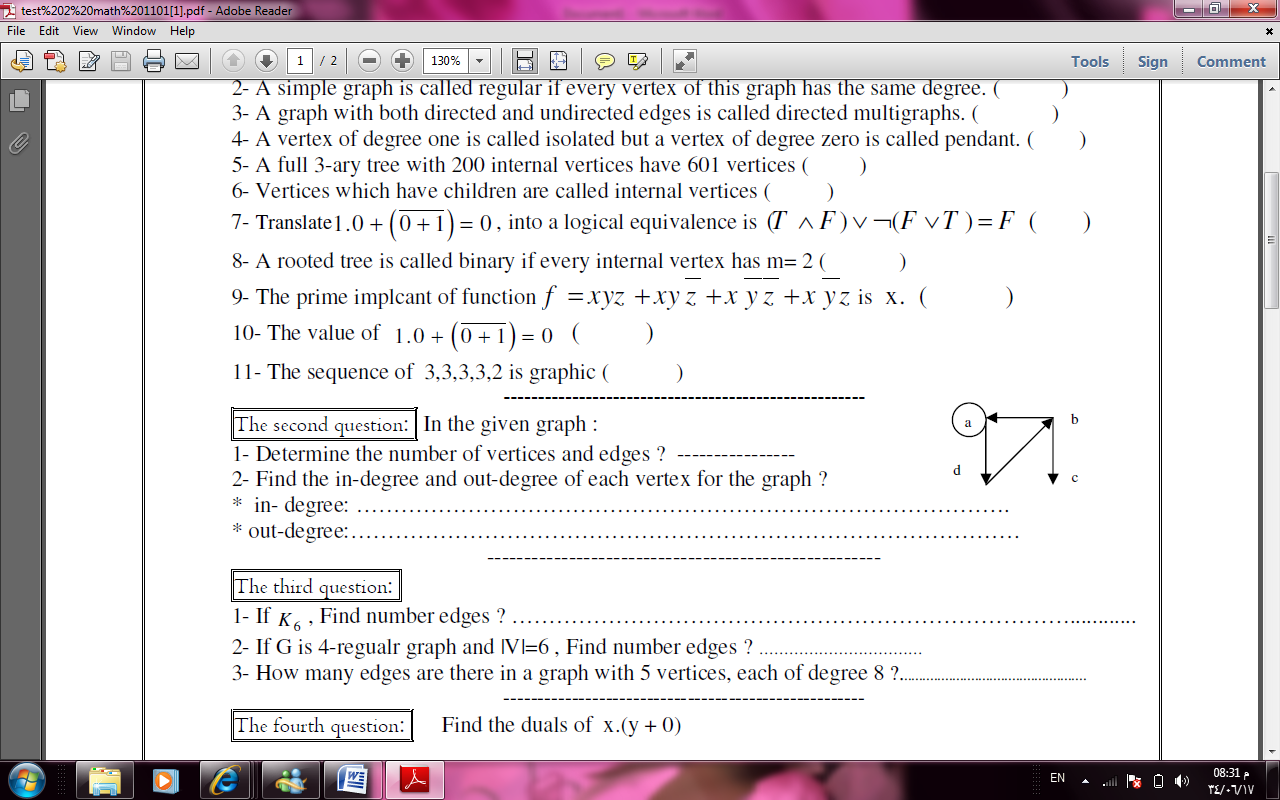 The fourth questionPut ( p   ) or (  X ) :1.The sequence of 3,3,3,3,2,1 is graphic                                                                      (                   )2. A vertex of degree one is called isolated but a vertex of degree zero is called pendant.      (            )3. ( T ˄ T ) ˅¬F≡T                                                                                                       (                  )4. The dual of a Boolean expression is obtained  by interchanging 0 by 1                 (                    )5. In graph, if edges that connect a vertex to itself are called loops.                                 (                    )6. A rooted tree is called binary if every internal vertex has m= 2                                    (                    )Use K-maps to minimize the sum – of – products expansion: